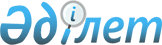 Учаскелік комиссиялар туралы ережені бекіту туралыБатыс Қазақстан облысы әкімдігінің 2023 жылғы 29 желтоқсандағы № 336 қаулысы
      Қазақстан Республикасының Әлеуметтік кодексін және Қазақстан Республикасының "Қазақстан Республикасындағы жергілікті мемлекеттік басқару және өзін-өзі басқару туралы" Заңын басшылыққа ала отырып, "Учаскелік комиссиялар туралы үлгілік ережені, сондай-ақ өтініш берушінің материалдық жағдайын тексеру нәтижелері бойынша атаулы әлеуметтік көмекке мұқтаждықты айқындау өлшемшарттарын бекіту туралы" Қазақстан Республикасы Еңбек және халықты әлеуметтік қорғау министрінің 2023 жылғы 23 мамырдағы № 167 бұйрығына сәйкес Батыс Қазақстан облысының әкімдігі ҚАУЛЫ ЕТЕДІ:
      1. Қоса беріліп отырған Учаскелік комиссиялар туралы ереже бекітілсін.
      2. "Батыс Қазақстан облысы әкімінің аппараты" мемлекеттік мекемесі осы қаулының Қазақстан Республикасы нормативтік құқықтық актілерінің эталондық бақылау банкінде жариялануын қамтамасыз етсін.
      3. Осы қаулының орындалуын бақылау Батыс Қазақстан облысы әкімінің жетекшілік ететін орынбасарына жүктелсін.
      4. Осы қаулы алғашқы ресми жарияланған күнінен бастап қолданысқа енгізіледі.
      "КЕЛІСІЛДІ"Батыс Қазақстан облыстық мәслихаты Учаскелік комиссиялар туралы ереже 1-тарау. Жалпы ережелер
      1. Осы Учаскелік комиссиялар туралы үлгілік ереже (бұдан әрі – Үлгілік ереже) Қазақстан Республикасы Әлеуметтік кодексінің 124-бабы 3-тармағының екінші бөлігіне және Қазақстан Республикасы Әлеуметтік кодексінің 11-бабының 17) тармақшасына сәйкес Қазақстан Республикасының Үкіметі бекіткен Әлеуметтік көмек көрсетудің, оның мөлшерлерін белгілеудің және мұқтаж азаматтардың жекелеген санаттарының тізбесін айқындаудың үлгілік қағидаларына сәйкес әзірленді және учаскелік комиссиялардың мәртебесі мен өкілеттігін айқындайды.
      2. Осы ережеде пайдаланылатын негізгі ұғымдар:
      мансап орталығы – еңбек мобильділігі орталығының функцияларын аудандарда, облыстық және республикалық маңызы бар қалаларда, астанада орындауды жүзеге асыратын филиалы;
      мемлекеттік атаулы әлеуметтік көмекті тағайындау жөніндегі уәкілетті орган – атаулы әлеуметтік көмек тағайындауды жүзеге асыратын республикалық маңызы бар қаланың, астананың, ауданның, облыстық маңызы бар қаланың, қаладағы ауданның, аудандық маңызы бар қаланың жергілікті атқарушы органы;
      учаскелік комиссия (бұдан әрі – Комиссия) – атаулы әлеуметтік көмек алуға өтініш жасаған адамдардың (отбасылардың) материалдық жағдайына зерттеп-қарау жүргізу үшін тиісті әкімшілік-аумақтық бірліктер әкімдерінің шешімімен құрылатын арнаулы комиссия.
      Атаулы әлеуметтік көмекті тағайындау жөніндегі уәкілетті орган Қазақстан Республикасы Әлеуметтік кодексінің 11-бабының 17) тармақшасына сәйкес Қазақстан Республикасының Үкіметі бекіткен Әлеуметтік көмек көрсетудің, оның мөлшерлерін белгілеудің және мұқтаж азаматтардың жекелеген санаттарының тізбесін айқындаудың үлгілік қағидаларына сәйкес әлеуметтік көмек көрсетуді жүзеге асырады. Комиссия әлеуметтік көмекке жүгінген адамдардың (отбасылардың) материалдық жағдайына зерттеп-қарау жүргізеді. 
      3. Комиссиялар тиісті әкімшілік-аумақтық бірліктер аумағында тұрақты жұмыс істейтін алқалы орган болып табылады. Комиссиялар өз жұмысын ашықтық, жариялылық, алқалылық және бейтараптық қағидаттарында ұйымдастырады.
      4. Комиссиялар өз қызметінде Қазақстан Республикасының Конституциясын, Заңдарын, Қазақстан Республикасы Президентінің және Үкіметінің актілерін, Қазақстан Республикасының нормативтік құқықтық актілерін, осы Ережені, сондай-ақ өтініш берушінің материалдық жағдайын зерттеп-қарау нәтижелері бойынша мемлекеттік атаулы әлеуметтік көмекке мұқтаждығын айқындау өлшемшарттарын басшылыққа алады. 2-тарау. Комиссиялардың міндеттері мен функциялары
      5. Комиссиялардың негізгі міндеті мемлекеттік атаулы әлеуметтік көмек тағайындау жөніндегі уәкілетті органға, ал ауылдық жерлерде – кент, ауыл, ауылдық округ әкімдеріне халыққа мемлекеттік атаулы әлеуметтік көмек (бұдан әрі – атаулы әлеуметтік көмек) немесе "Қазақстан Республикасындағы жергілікті мемлекеттік басқару және өзін-өзі басқару туралы" Қазақстан Республикасы Заңының 6-бабының 2-3-тармағына сәйкес жергілікті өкілетті органдар бекітетін Әлеуметтік көмек көрсетудің, оның мөлшерлерін белгілеудің және мұқтаж азаматтардың жекелеген санаттарының тізбесін айқындаудың үлгілік қағидаларына (бұдан әрі – Қағидалар) сәйкес көрсетілетін әлеуметтік көмек көрсету, олардың атаулылығын арттыру жөніндегі қызметіне жәрдемдесу болып табылады.
      6. Комиссияның негізгі функцияларына:
      1) Қағидаларға сәйкес ұсынылатын атаулы әлеуметтік көмек тағайындауға немесе әлеуметтік көмек көрсетуге жүгінген адамның (отбасының) материалдық жағдайын зерттеп-қарау (бұдан әрі – зерттеп-қарау);
      2) атаулы әлеуметтік көмек тағайындауға жүгінген адамның (отбасының) материалдық жағдайын зерттеп-қарауға қажетті жетіспейтін мәліметтерді алу үшін тиісті органдарға сұрау жіберу;
      3) атаулы әлеуметтік көмек тағайындауға немесе Қағидаларға сәйкес көрсетілетін әлеуметтік көмек алуға жүгінген адамның (бұдан әрі – өтініш беруші) материалдық жағдайын тексеру актісін жасау;
      4) ұсынылған құжаттардың және/немесе тексеру нәтижелерінің негізінде уәкілетті орган бекіткен өтініш берушінің материалдық жағдайын тексеру нәтижелері бойынша мемлекеттік атаулы әлеуметтік көмекке мұқтаждығын айқындау өлшемшарттарын ескере отырып, Қағидаларға сәйкес ұсынылатын әлеуметтік көмек немесе атаулы әлеуметтік көмек берудің қажеттілігі немесе қажеттіліктің болмауы туралы қорытынды дайындау жатады. 3-тарау. Комиссияның қызметін ұйымдастыру
      7. Комиссияның ережесі Үлгілік ереженің негізінде әзірленеді, жергілікті өкілетті органдар келісіп, облыстық (республикалық маңызы бар қаланың, астананың) атқарушы органдар бекітеді.
      8. Атаулы әлеуметтік көмекті тағайындау жөніндегі уәкілетті орган, ал ауылдық жерлерде – кент, ауыл, ауылдық округтың әкімі Комиссияның қалыпты жұмыс істеуі үшін қажетті жағдайлар жасайды (отырыс өткізуге арналған жеке бөлме беру, нормативтік құқықтық актілермен, техникалық құралдармен қамтамасыз ету).
      9. Комиссияның құрамы жергілікті мемлекеттік басқару органдарының, қоғамдық бірлестіктердің, мүлік иелері бірлестіктерінің, көппәтерлі тұрғын үйлердің жай серіктестіктерінің (жай серіктестіктер), халықтың, білім беру, денсаулық сақтау, халықты әлеуметтік қорғау ұйымдары мен уәкілетті органдарының өкілдерінен, құқық қорғау органдарының қызметкерлерінен құралады.
      Комиссия төрағадан, хатшыдан және Комиссия мүшелерінен тұрады. Комиссияның жалпы құрамы бес адамнан кем болмауға тиіс.
      10. Төраға Комиссияның жұмысын ұйымдастырады және Комиссияға осы ережеде жүктелген міндеттер мен функциялардың уақтылы және сапалы орындалуы үшін дербес жауаптылықта болады.
      11. Өтініш берушіні отырыстың өткізілетін күні туралы хабардар етуді, Комиссия отырысының күн тәртібі бойынша ұсыныстар, Комиссия отырысына қажетті құжаттарды, материалдар даярлауды және оны өткізгеннен кейін хаттаманы рәсімдеуді Комиссияның хатшысы жүзеге асырады.
      12. Өтініш беруші қалауы бойынша Комиссияның отырысына қатыса алады.
      13. Комиссия:
      мансап орталығынан немесе кент, ауыл, ауылдық округ әкімінен құжаттарды алған күннен бастап жеті жұмыс күні ішінде ұсынылған құжаттар және (немесе) атаулы әлеуметтік көмек алуға үміткер өтініш берушінің материалдық жағдайын зерттеп-қарау нәтижелері негізінде қорытынды дайындап, оны мансап орталығына немесе кент, ауыл, ауылдық округ әкіміне береді;
      құжаттарды алған күннен бастап екі жұмыс күні ішінде өтініш берушіге тексеру жүргізеді, оның нәтижелері бойынша әлеуметтік көмек көрсетуге өтініш білдірген адамның (отбасының) материалдық жағдайы туралы акт жасайды, Қағидаларға сәйкес адамның (отбасының) әлеуметтік көмекке мұқтаждығы туралы немесе мұқтаждығының болмауы туралы қорытынды әзірлейді және оларды уәкілетті органға немесе кент, ауыл, ауылдық округтің әкіміне жібереді.
      14. Комиссияның шешімдері оның құрамы жалпы санының үштен екісі болған кезде заңды болады.
      15. Комиссияның шешімі ашық дауыс беру арқылы қабылданады және Комиссия мүшелерінің жалпы санының басым көпшілігі дауыс берсе, қабылданды деп есептеледі. Дауыстар тең болған жағдайда, Комиссия төрағасының даусы шешуші болып саналады.
      16. Комиссия қабылдаған шешім қорытынды түрінде ресімделеді, өтініш беруші онымен танысып, қол қояды.
      17. Комиссияның қорытындысымен келіспеген кезде, өтініш беруші уәкілетті органға, сондай-ақ сот тәртібімен шағым жасайды.
					© 2012. Қазақстан Республикасы Әділет министрлігінің «Қазақстан Республикасының Заңнама және құқықтық ақпарат институты» ШЖҚ РМК
				
      Облыс әкімі

Н.Төреғалиев
Батыс Қазақстан облысы
әкімдігінің 2023 жылғы
"____"_____________
№ ___ қаулысымен бекітілген